AKCE NA PROSINEC 2021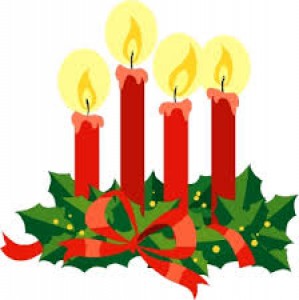 Od 1. 12. do 6. 12. :"Mámo, táto, pojď si se mnou hrát.Vyrobíme ozdobičkydo té naší fajn školičky.Stromeček pak ozdobíme, radost dětem vytvoříme."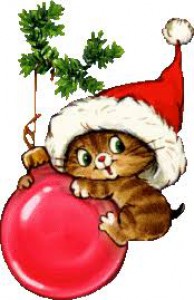 Každé pondělí dopoledne pro předškolačky:"Taneční školička"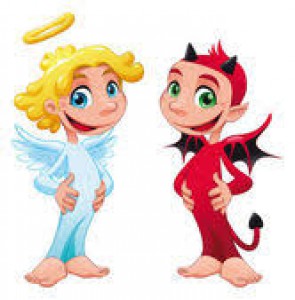 V pátek 3. 12. od 9, 00 hodin v MŠ:"Návštěva čerta, Mikuláše a anděla"- děti mohou přijít v oblečení k danému tématu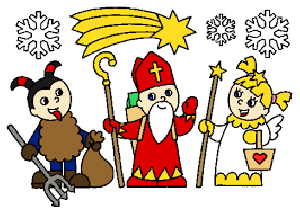 V týdnu od 6. 12. do 10. 12.:„Pečení vánočního cukroví“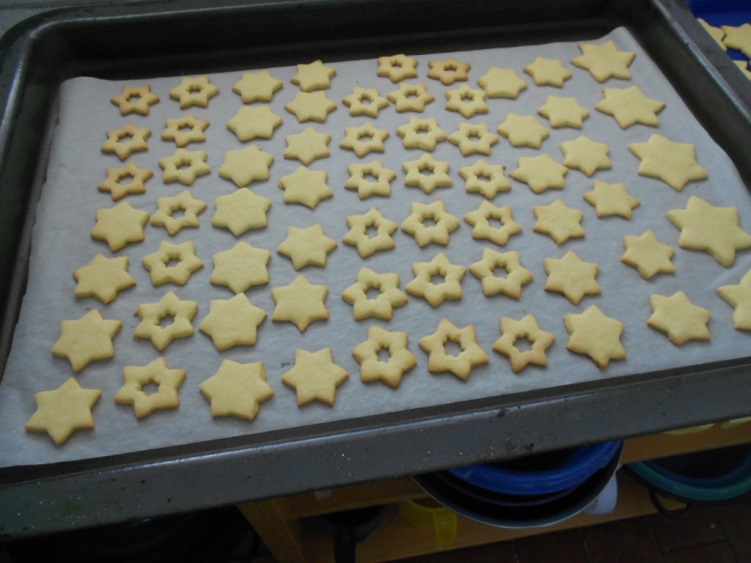 Ve čtvrtek 16. 12. dopoledne v MŠ:"Vánoční nadílka a ochutnávka cukroví"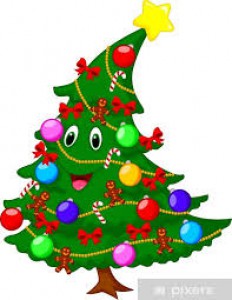 KRÁSNÉ VÁNOČNÍ SVÁTKY AV NOVÉM ROCE 2022 HLAVNĚ ZDRAVÍČKO VÁM PŘEJE KOLEKTIV MŠ RADNIČNÍ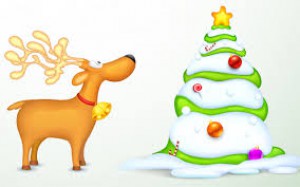 